EXULTET LITURGIE DE LA PAROLElecture : lecture du livre de la Genèse (22, 1-18)« Sacrifice et délivrance d’Isaac, le fils bien-aimé». psaume (103) : Ô Seigneur, envoie ton Esprit                                                        qui renouvelle la face de la terre !lecture : Lecture du livre de l’Exode (14, 15-15, 1a)« Les fils d’Israël avaient marché à pied sec au milieu de la mer »cantique  (15) : Chantons le Seigneur car il a fait éclater sa gloire !                                                      Il a jeté à l’eau cheval et cavalier !LECTURE : du livre du prophète Ezékiel (36, 16-17a. 18-28)« Je répandrai sur vous une eau pure et je vous donnerai un cœur nouveau »psaume (50) : Crée en moi un cœur pur, ô mon Dieu ! GLORIAlecture : de la lettre de St Paul apôtre aux Romains (6, 3b-11)« Ressuscité d’entre les morts, le Christ ne meurt plus »psaume (117) : Alléluia ! Alléluia ! Alléluia ! Alléluia !Rendez grâce au Seigneur : Il est bon ! Éternel est son amour !Oui, que le dise Israël : Eternel est son amour !Le bras du Seigneur se lève, le bras du Seigneur est fort !
Non, je ne mourrai pas, je vivrai pour annoncer les actions du Seigneur.La pierre qu’ont rejetée les bâtisseurs est devenue la pierre d’angle :
c’est là l’œuvre du Seigneur,la merveille devant nos yeux.EVANGILE : du livre de Jésus-Christ selon saint Matthieu (28, 1-10)« Il est ressuscité et il vous précède en Galilée. »LITURGIE BAPTISMALELITANIE DES SAINTSACCLAMATION BAPTÊME ET CONFIRMATION :Vous tous qui avez été baptisés en Christ, vous avez revêtu le Christ, alléluia ! ASPERSION : J’AI VU L’EAU VIVEJ'ai vu l'eau vive jaillissant du cœur du Christ, alléluia, alléluia
Tous ceux que lave cette eau seront sauvés et chanteront
Alléluia alléluia alléluia !J'ai vu la source devenir un fleuve immense, alléluia, alléluia
Les fils de Dieu rassemblés chantaient la joie d'être sauvés 
Alléluia alléluia alléluia !J'ai vu le temple désormais s'ouvrir à tous, alléluia, alléluia
Le Christ revient victorieux montrant la plaie de son côté 
Alléluia alléluia alléluia !J'ai vu le verbe nous donné la paix de Dieu alléluia, alléluia
Tous ceux qui croient en son nom seront sauvés et chanterons
Alléluia alléluia alléluia !LITURGIE EUCHARISTIQUEOFFERTOIRE : MONCOEUR ET MA CHAIR CRIENT DE JOIE  Mon cœur et ma chair crient de joie, vers toi, le Seigneur tout-puissant,A tout jamais, ma vie je te la donne.En toi je me confie, Ta parole est la joie de mon cœur.Je suis ton serviteur, je n’oublie aucun de tes dons.Et quand je crie vers toi, Tu me sauves de toutes mes peurs.Tu es plein de tendresse pour ceux qui se confient en toi.Seigneur, tu es mon Dieu, de ton mon cœur c’est toi seul que je cherche.Je veux te célébrer, à ton Nom, élever les mains.CHANT DE COMMUNION : NOUS T’AVONS RECONNU SEIGNEURNous t’avons reconnu, Seigneur à la fraction du pain,Notre cœur est tout brûlant quand nous venons jusqu’à toi,Fortifie notre foi, ô Christ, en cette communion,Fais de nous un seul corps, uni en un seul esprit !Tu as dit : « Vous ferez cela, en mémoire de moi ».Pain et vin sont consacrés en signe de ton Salut,Ils nous donnent te vie, ô Christ, en cette communion :Corps livré, sang versé, pour nous sauver du péché.Nous venons t’adorer, Seigneur, en partageant le pain,Notre roi, notre pasteur, Jésus notre Rédempteur !Tu découvres ta gloire, ô Christ, en cette communion,Ouvre-nous le chemin, reçois-nous auprès de toi.Par l’Esprit, apprends-nous Seigneur à contempler ton Corps,Tu es là, vraiment présent en ta sainte Eucharistie.Tu te livres en nos mains, ô Christ, en cette communion :« Mon Seigneur et mon Dieu, Jésus, ma vie et ma joie ! »Nous voici affamés, Seigneur, tout petits devant toi,Sous nos yeux, tu multiplies le pain qui donne la vie.Tu t’es fait nourriture, ô Christ, en cette communion,Conduis-nous au bonheur promis à tes serviteurs.CHANT FINAL : A TOI LA GLOIREA toi la gloire, ô Ressuscité,A toi la victoire pour l’éternité !Brillant de lumière, l’ange est descendu,
Il roule la pierre du tombeau vaincu.Sois dans l’allégresse, peuple du Seigneur,
Et redis sans cesse que Christ est vainqueur.Honneur et Puissance à l’Agneau vainqueur,Rois des rois pour les siècles, Seigneur des seigneurs.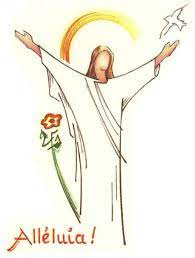 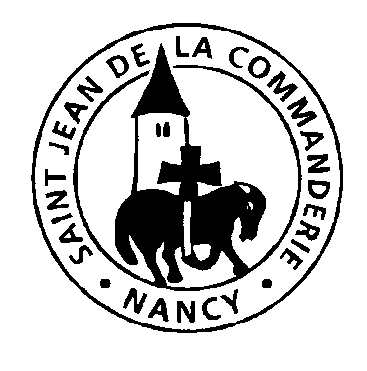  Samedi 8 avril 2023Veillée pascaleÉglise Saint-Léon IX